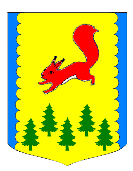 КРАСНОЯРСКИЙ КРАЙАДМИНИСТРАЦИЯ ПИРОВСКОГО МУНИЦИПАЛЬНОГО ОКРУГАПОСТАНОВЛЕНИЕ В соответствии с пунктом 6 части 1 статьи 9, статьей 63 Федерального закона Российской Федерации от 29.12.2012 №273-ФЗ «Об образовании в Российской Федерации», Федеральным законом от 27.07.2010 №210-ФЗ «Об организации предоставления государственных и муниципальных услуг», распоряжением Правительства Российской Федерации от 17.12.2009 №1993-р «Об утверждении сводного перечня первоочередных государственных и муниципальных услуг, предоставляемых в электронном виде», руководствуясь  Уставом Пировского муниципального округа,  ПОСТАНОВЛЯЮ:1.Утвердить Административный регламент предоставления муниципальной услуги «Прием заявлений, постановка на учет и зачисление детей в образовательные учреждения, реализующие основную образовательную программу дошкольного образования (детские сады)» согласно приложению.2.Постановление вступает в силу в день, следующий за днём его официального опубликования в районной газете «Заря».3.Контроль за выполнением настоящего постановления возложить на заместителя Главы Пировского муниципального округа по общественно-политическим вопросам – начальника отдела образования Тимербулатова И.Г,          Приложение к Постановлению администрации Пировского
          муниципального округа 
          от 31 августа 2021 №466-пАДМИНИСТРАТИВНЫЙ РЕГЛАМЕНТпредоставления муниципальной услуги«Прием заявлений, постановка на учет и зачисление детей в образовательные учреждения, реализующие основную образовательную программу дошкольного образования (детские сады)»1. Общие положения1.1. Настоящий Административный регламент (далее - Регламент) разработан в целях повышения качества предоставления и доступности муниципальной услуги по приему заявлений, постановке на учет и зачисления детей в образовательные учреждения, реализующие основную образовательную программу дошкольного образования (детские сады) (далее - Услуга), определяет порядок, сроки и последовательность административных процедур при предоставлении муниципальной услуги в соответствии с законодательством Российской Федерации.1.2. Регламент размещается на Интернет-сайте http://пиробр.рф/, также на информационных стендах, расположенных в отделе образования администрации Пировского муниципального округа Красноярского края по адресу: Красноярский край, Пировский муниципальный округ, с. Пировское, ул. Белинского, д.1. Разработка и согласование проекта административного регламента  осуществляются в государственной информационной системе и (или) муниципальной информационной системе, обеспечивающих соответственно ведение реестра государственных услуг субъекта Российской Федерации, реестра муниципальных услуг в электронной форме.1.3. Предоставление муниципальных услуг в электронной форме означает предоставление муниципальных услуг с использованием информационно-телекоммуникационных технологий, включая использование единого портала государственных и муниципальных услуг и (или) региональных порталов государственных и муниципальных услуг, в том числе осуществление в рамках такого предоставления электронного взаимодействия между государственными органами, органами местного самоуправления, организациями и заявителями. В целях предоставления государственных и муниципальных услуг в электронной форме могут использоваться другие средства информационно-телекоммуникационных технологий в случаях и порядке, которые определяются Правительством Российской Федерации;1.4. Многофункциональный центр предоставления государственных и муниципальных услуг определяется как организация, созданная в организационно-правовой форме государственного или муниципального учреждения, отвечающая требованиям, установленным Федеральным законом от 27.07.2010 № 210-ФЗ «Об организации предоставления государственных и муниципальных услуг», и уполномоченная на организацию предоставления государственных и муниципальных услуг, в том числе в электронной форме, по принципу «одного окна».2. Стандарт предоставления муниципальной услуги2.1. Наименование муниципальной услуги – «Прием заявлений, постановка на учет и зачисление детей в образовательные учреждения, реализующие основную образовательную программу дошкольного образования (детские сады)» (далее – муниципальная услуга).2.2. Информация о предоставлении муниципальной услуги представляется:1) администрацией (Пировского муниципального округа Красноярского края) (далее - администрация). Ответственным исполнителем муниципальной услуги является (отдел образования администрации Пировского муниципального округа Красноярского края) (далее - отдел). Место нахождения: 663120, Россия, Красноярский край, Пировский район, с. Пировское, ул. Белинского, 1. Почтовый адрес: 663120, Россия, Красноярский край, Пировский район, с. Пировское, ул. Белинского, 1.Приёмные дни: понедельник-пятница, с 9:00 до 17:00 ч. Перерыв на обед с 13:00 до 14:00 ч. Суббота, воскресенье – выходные дни. В предпраздничные дни время работы сокращается на один час.Телефон/факс: 8(39166) 33-6-17, адрес электронной почты Е –mаil: pirono@krasmail.ru;Информацию по процедуре предоставления муниципальной услуги можно получить у специалиста(ов): 1) отдела образования администрации Пировского муниципального округа Красноярского края; 2) краевого государственного бюджетного учреждения "Многофункциональный центр предоставления государственных и муниципальных услуг" (далее - МФЦ) по адресу местонахождения: Красноярский край, Пировский муниципальный округ, с. Пировское, ул. Ленина, д.31, тел.: 8(39166)32-1-54. e-mail: info@24mfc.ru, адрес официального сайта: http://24mfc.ru. 3) муниципальными дошкольными образовательными учреждениями, реализующими основную образовательную программу дошкольного образования (далее – Учреждение).Сведения о местах нахождения, номерах телефонов для справок, адресах интернет-сайтов и электронной почты Учреждений содержатся в приложении 1 к настоящему Административному регламенту. Прием граждан по вопросам исполнения муниципальной услуги в Учреждениях осуществляется в соответствии с их графиком работы.2.3. Получателями муниципальной услуги являются физические лица (далее - заявитель).От имени заявителя могут выступать физические лица, имеющие право в соответствии с законодательством Российской Федерации либо в силу наделения их заявителями в порядке, установленном законодательством Российской Федерации, полномочиями выступать от их имени (далее - заявители).2.4. Получение информации заявителями по вопросам предоставления муниципальной услуги, сведений о ходе предоставления муниципальной услуги осуществляется:- при личном обращении (на личном приеме, по телефону, по электронной почте, при поступлении письменных обращений);- на краевом портале государственных и муниципальных услуг Красноярского края: www.gosuslugi.krstate.ru (далее - краевой портал).При личном обращении заявителя представляется следующая информация о:- предоставлении доступа к сведениям о муниципальной услуге;- справочных телефонах;- перечне нормативных правовых актов, регулирующих предоставление муниципальной услуги;- перечне документов, необходимых для получения муниципальной услуги и требованиях к ним;- сроке предоставления муниципальной услуги;- основаниях для отказа в предоставлении муниципальной услуги;- ходе предоставления муниципальной услуги;- порядке досудебного (внесудебного) обжалования действий (бездействий) и решений, осуществляемых (принятых) в ходе предоставления муниципальной услуги.В случае если заявитель не удовлетворен информацией, представленной ему на личном приеме или по телефону, специалист и методист предлагает ему обратиться с письменным обращением по интересующим его вопросам.Письменное информирование по вопросам предоставления муниципальной услуги, в том числе о ходе предоставления муниципальной услуги, при обращении Заявителя осуществляется путем направления ответа в письменном виде в срок, не превышающий 6 рабочих дней с момента регистрации письменного обращения.2.5. Результатом предоставления муниципальной услуги является выдача направления для зачисления в дошкольное образовательное учреждение, реализующие основную образовательную программу дошкольного образования (детские сады) (далее - выдача направления) с последующим зачислением ребенка в образовательное учреждение.2.6. Сроки предоставления муниципальной услуги.2.6.1. Прием заявлений и необходимых документов для постановки на учет и зачисления ребенка в образовательное учреждение осуществляется круглогодично согласно графику работы и часам приема.2.6.2. Максимальный срок ожидания в очереди при регистрации документов о предоставлении муниципальной услуги и при получении результата предоставления муниципальной услуги при личном обращении Заявителя не может превышать 15 минут.При направлении документов по почте, электронной почте, через краевой портал, через МФЦ срок приема и регистрации документов специалистом или методистом не может превышать 30 минут с момента их поступления.2.6.3. Срок рассмотрения документов специалистом или методистом не может превышать трех рабочих дней.2.6.4. Максимальный срок выдачи направления заявителю:- при наличии свободного места в дошкольном образовательном учреждении не должен превышать пяти рабочих дней с момента поступления документов в отдел образования;- при освобождении места в дошкольном образовательном учреждении в течение трех рабочих дней с момента уведомления заявителя (устно, электронной почтой, через личный кабинет на краевом портале) об освобождении места в образовательном учреждении.2.6.5. Максимальный срок зачисления ребенка в образовательное учреждение не может превышать 15 рабочих дней.2.7. Правовыми основаниями для предоставления муниципальной услуги является:- Конституция Российской Федерации;- Федеральным законом от 24.07.1998 № 124-ФЗ «Об основных гарантиях прав ребенка в Российской Федерации»;- Федеральным законом от 06.10.2003 № 131-ФЗ «Об общих принципах организации местного самоуправления в Российской Федерации»;- Федеральным законом от 27.07.2006 № 149-ФЗ «Об информации, информационных технологиях и о защите информации»;- Федеральным законом от 27.07.2006 № 152-ФЗ «О персональных данных»;- Федеральным законом от 27.07.2010 № 210-ФЗ «Об организации предоставления государственных и муниципальных услуг»;- Федеральным законом от 29.12.2012 № 273-ФЗ «Об образовании в Российской Федерации»;- Приказом Минпросвещения России от 31 июля 2020 г.  №373 «Об утверждении порядка организации и осуществления образовательной деятельности по основным общеобразовательным программам - образовательным программам дошкольного образования»;- Приказом Минпросвещения России от 15 мая 2020 г. № 236 «Об утверждении порядка приема на обучение по образовательным программам дошкольного образования»;- Законом Красноярского края от 26.06.2014 № 6-2519 «Об образовании в Красноярском крае»;- Устав Пировского муниципального округа,-Постановление Главного государственного санитарного врача Российской Федерации от 28.09.2020 г. № 28 "Об утверждении санитарных правил СП 2.4. 3648-20 "Санитарно-эпидемиологические требования к организациям воспитания и обучения, отдыха и оздоровления детей и молодежи.2.7. Исчерпывающий перечень документов, необходимых для предоставления муниципальной услуги (далее - документы):1) для постановки ребенка на учет заявитель представляет:- заявление по форме согласно приложению № 1 к Регламенту;- свидетельство о рождении ребенка (копия);- документы, удостоверяющие личность заявителей (копия);- документы, подтверждающие право на льготы (для льготной категории) (копия); или право на содействие при приеме в Учреждение (при наличии) или копию трудовой книжки, по ст. 66.1 ТК РФ;- доверенность (в случае наделения полномочиями физического лица выступать от имени заявителя);- документ, подтверждающий статус законного представителя ребенка (только для опекунов и попечителей);- заключение психолого-медико-педагогической комиссии (в случае необходимости оказания ребенку коррекционных услуг).2) для зачисления ребенка в дошкольное образовательное учреждение заявитель предъявляет:- заявление по форме, разработанной дошкольной образовательным учреждением, образец которого размещается на информационном стенде и на официальном сайте образовательного учреждения в сети Интернет;- свидетельство о рождении ребенка (копия);- свидетельство о регистрации ребенка по месту жительства или по месту пребывания на закрепленной территории или документ, содержащий сведения о регистрации ребенка по месту жительства или по месту пребывания;- медицинское заключение;- направление для зачисления в образовательное учреждение (далее - направление);- документ, удостоверяющий личность одного из родителей (законных представителей) (копия).Родители (законные представители) детей, являющихся иностранными гражданами или лицами без гражданства, дополнительно предъявляют документ, подтверждающий родство заявителя (или законность представления прав ребенка), и документ, подтверждающий право заявителя на пребывание в Российской Федерации.Иностранные граждане и лица без гражданства все документы представляют на русском языке или вместе с заверенным в установленном порядке переводом на русский язык.	Копии предъявляемых при приеме документов хранятся в образовательной организации на время обучения ребенка.Дети с ограниченными возможностями здоровья принимаются на обучение по адаптированной образовательной программе дошкольного образования только с согласия родителей (законных представителей) и на основании рекомендаций психолого-медико-педагогической комиссии.2.8. Заявителю не может быть отказано в приеме дополнительных документов при наличии намерения их сдать.Одновременно с документами, указанными в настоящем пункте, Заявителем представляется письменное согласие на обработку его персональных данных в произвольной форме.Требовать от заявителей документы, не предусмотренные данным пунктом Регламента, не допускается.Копии документов представляются заявителем с предъявлением оригиналов или в виде копий, заверенных нотариально или в ином установленном законодательством Российской Федерации порядке.2.8.1. Документы, запрашиваемые отделом самостоятельно, в порядке межведомственного информационного взаимодействия:1) документы направляемые в федеральные и муниципальные органы исполнительной власти для льготной категории граждан.Для получения муниципальной услуги Заявитель вправе представить документы, указанные в пункте 2.8.1.настоящего Регламента, по собственной инициативе.2.9. В документах не должно быть подчисток, приписок, зачеркнутых слов и иных исправлений.Тексты на документах, полученных посредством светокопирования, должны быть разборчивы.Для получения муниципальной услуги предоставляются копии документов.Документы предоставляются посредством личного обращения Заявителя либо направляются по почте (электронной почте).При получении муниципальной услуги на краевом портале Заявитель регистрируется на краевом портале, получает код активации (логин и пароль), входит в личный кабинет и выбирает муниципальную услугу. Заполнив электронную форму заявления и прикрепив сканированные копии документов согласно пункту 2.7. Регламента отправляет запрос по предоставлению муниципальной услуги.В случае отправления документов по электронной почте или получения муниципальной услуги через краевой портал все документы, содержащие подписи и печати, должны быть отсканированы в формате JPG или PDF.Отсканированный текст, подписи и печати должны читаться без затруднений в масштабе 1:1.2.9.1. Запрещено требовать от заявителя:представления документов и информации или осуществления действий, представление или осуществление которых не предусмотрено нормативными правовыми актами, регулирующими отношения, возникающие в связи с предоставлением муниципальной услуги;представления документов и информации, в том числе подтверждающих внесение заявителем платы за предоставление муниципальных услуг, которые в соответствии с нормативными правовыми актами Российской Федерации, нормативными правовыми актами субъектов Российской Федерации и муниципальными правовыми актами находятся в распоряжении государственных органов, предоставляющих государственную услугу, иных государственных органов, органов местного самоуправления и (или) подведомственных государственным органам и органам местного самоуправления организаций, участвующих в предоставлении государственных или муниципальных услуг, за исключением документов, указанных в части 6 статьи 7 Федерального закона от 27.07.2010 № 210-ФЗ «Об организации предоставления государственных и муниципальных услуг»;осуществления действий, в том числе согласований, необходимых для получения муниципальных услуг и связанных с обращением в иные государственные органы, органы местного самоуправления, организации, за исключением получения услуг, включенных в перечни, указанные в части 1 статьи 9 Федерального закона № 210-ФЗ, и получения документов и информации, предоставляемых в результате предоставления таких услуг;предоставления на бумажном носителе документов и информации, электронные образы которых ранее были заверены в соответствии с пунктом 7.2 части 1 статьи 16 Федерального закона № 210-ФЗ, за исключением случаев, если нанесение отметок на такие документы либо их изъятие является необходимым условием предоставления муниципальной услуги, и иных случаев, установленных федеральными законами;представления документов и информации, отсутствие и (или) недостоверность которых не указывались при первоначальном отказе в приеме документов, необходимых для предоставления муниципальной услуги, либо в предоставлении муниципальной услуги, за исключением следующих случаев:а) изменение требований нормативных правовых актов, касающихся предоставления муниципальной услуги, после первоначальной подачи заявления о предоставлении муниципальной услуги;б) наличие ошибок в заявлении о предоставлении муниципальной услуги и документах, поданных заявителем после первоначального отказа в приеме документов, необходимых для предоставления муниципальной услуги, либо в предоставлении муниципальной услуги и не включенных в представленный ранее комплект документов;в) истечение срока действия документов или изменение информации после первоначального отказа в приеме документов, необходимых для предоставления муниципальной услуги, либо в предоставлении муниципальной услуги;г) выявление документально подтвержденного факта (признаков) ошибочного или противоправного действия (бездействия) должностного лица органа, предоставляющего государственную услугу, или органа, предоставляющего муниципальную услугу, государственного или муниципального служащего, работника многофункционального центра, работника организации, предусмотренной частью 1.1 статьи 16 Федерального закона № 210-ФЗ, при первоначальном отказе в приеме документов, необходимых для предоставления  муниципальной услуги, либо в предоставлении  муниципальной услуги, о чем в письменном виде за подписью руководителя органа, предоставляющего государственную услугу, или органа, предоставляющего муниципальную услугу, руководителя многофункционального центра при первоначальном отказе в приеме документов, необходимых для предоставления  муниципальной услуги, либо руководителя организации, предусмотренной частью 1.1 статьи 16 Федерального закона № 210-ФЗ, уведомляется заявитель, а также приносятся извинения за доставленные неудобства.2.10. Исчерпывающий перечень оснований для отказа в приёме документов: -подача заявления неуполномоченным лицом;-текст документа написан неразборчиво, без указания фамилии, имени, отчества физического лица, адреса его регистрации; в документах имеются подчистки, подписки, зачеркнутые слова и иные не оговоренные исправления. 2.10.1. В случае если причины, по которым было принято решение об отказе в приеме документов, в последующем были устранены, заявитель вправе вновь обратиться за предоставлением муниципальной услуги.2.11 Исчерпывающий перечень оснований для приостановления предоставления муниципальной услуги или отказа в предоставлении муниципальной услуги:- не представлены документы, указанные в пункте 2.7. Регламента;- отсутствие у заявителей права на получение муниципальной услуги в соответствии с действующим законодательством;2.12. Требования к помещениям, в которых предоставляется муниципальная услуга:Помещения, в которых осуществляется приём граждан, обратившихся за получением муниципальной услуги, должны быть оснащены соответствующими указателями, информационными стендами с образцами заполнения заявления и перечнем документов, необходимых для предоставления услуги. Места для заполнения необходимых документов оборудуются стульями, столами и обеспечиваются бланками заявлений, письменными принадлежностями. На информационном стенде в Учреждении размещается перечень документов, которые заявитель должен представить для исполнения муниципальной услуги.Рабочее место специалистов, участвующих в оказании муниципальной услуги, оснащается настенной вывеской или настольной табличкой с указанием фамилии, имени, отчества и должности, необходимой для исполнения муниципальной услуги офисной техникой.Помещения для предоставления муниципальной услуги по возможности размещаются в максимально удобных для обращения местах.В местах ожидания предоставления муниципальной услуги предусматривается оборудование доступных мест общественного пользования (туалетов).В местах предоставления муниципальной услуги на видном месте размещаются схемы размещения средств пожаротушения и путей эвакуации посетителей и работников органов, участвующих в оказании муниципальной услуги.Места предоставления муниципальной услуги оборудуются средствами пожаротушения и оповещения о возникновении чрезвычайной ситуации.Входы в помещения оборудуются пандусами, расширенными проходами, позволяющими обеспечить беспрепятственный доступ инвалидов, включая инвалидов, использующих кресла-коляски.При ином размещении помещений по высоте должна быть обеспечена возможность получения муниципальной услуги маломобильными группами населения.Места для ожидания и заполнения заявлений должны быть доступны для инвалидов.К месту предоставления муниципальной услуги обеспечивается доступ инвалидов в соответствии с законодательством Российской Федерации о социальной защите инвалидов (включая инвалидов, использующих кресла-коляски и собак-проводников):- возможность самостоятельного передвижения по территории, на которой расположено помещение для оказания муниципальной услуги, входа в места предоставления муниципальной услуги и выхода из них, посадки в транспортное средство и высадки из него, в том числе с использованием кресла-коляски;- сопровождение инвалидов, имеющих стойкие расстройства функции зрения и самостоятельного передвижения, и оказание им помощи в месте предоставления муниципальной услуги;- размещение оборудования и носителей информации, необходимых для обеспечения беспрепятственного доступа инвалидов к месту предоставления муниципальной услуги с учетом ограничений их жизнедеятельности;- допуск к месту предоставления муниципальной услуги собаки-проводника при наличии документа, подтверждающего ее специальное обучение и выдаваемого по форме и в порядке, которые определяются федеральным органом исполнительной власти, осуществляющим функции по выработке и реализации государственной политики и нормативно-правовому регулированию в сфере социальной защиты населения;- оказание специалистами помощи инвалидам в преодолении барьеров, мешающих получению ими муниципальной услуги наравне с другими лицами;- дублирование необходимой для инвалидов звуковой и зрительной информации, а также надписей, знаков и иной текстовой и графической информации знаками, выполненными рельефно-точечным шрифтом Брайля, допуск сурдопереводчика и тифлосурдопереводчика;- при наличии прилегающей к помещениям парковки, выделяется не менее 10 процентов мест (но не менее одного места) для бесплатной парковки транспортных средств, управляемых инвалидами I, II групп, а также инвалидами III группы в порядке, установленном Правительством Российской Федерации, и транспортных средств, перевозящих таких инвалидов и (или) детей-инвалидов. На указанных транспортных средствах должен быть установлен опознавательный знак «Инвалид». Порядок выдачи опознавательного знака «Инвалид» для индивидуального использования устанавливается уполномоченным Правительством Российской Федерации федеральным органом исполнительной власти. Указанные места для парковки не должны занимать иные транспортные средства.2.13. На информационном стенде в администрации размещаются следующие информационные материалы:- сведения о перечне предоставляемых муниципальных услуг;- перечень предоставляемых муниципальных услуг, образцы документов (справок).- образец заполнения заявления;- адрес, номера телефонов и факса, график работы, адрес электронной почты администрации и отдела;- Регламент;- адрес официального сайта администрации Пировского муниципального округа и отдела образования администрации Пировского муниципального округа в сети Интернет, содержащего информацию о предоставлении муниципальной услуги;- порядок получения информации заявителями по вопросам предоставления муниципальной услуги, в том числе о ходе предоставления муниципальной услуги;- перечень оснований для отказа в предоставлении муниципальной услуги;- порядок обжалования действий (бездействия) и решений, осуществляемых (принятых) в ходе предоставления муниципальной услуги;- необходимая оперативная информация о предоставлении муниципальной услуги.- описание процедуры предоставления муниципальной услуги в текстовом виде и в виде блок-схемы;Текст материалов, размещаемых на стендах, должен быть напечатан удобным для чтения шрифтом, основные моменты и наиболее важные места выделены.2.14. Показателями доступности и качества муниципальной услуги являются:- соблюдение сроков предоставления муниципальной услуги, сроков выполнения отдельных административных процедур в рамках ее предоставления.2.15. Иные требования, в том числе учитывающие особенности предоставления муниципальных услуг в многофункциональных центрах и особенности предоставления муниципальных услуг в электронной форме.3. Состав, последовательность и сроки выполнения административных процедур, требования к порядку их выполнения, в том числе особенности выполнения административных процедур в электронной форме, а также особенности выполнения административных процедур в многофункциональных центрах3.1. Предоставление муниципальной услуги осуществляется в форме:- прием и регистрация документов;- рассмотрение специалистом и методистом документов;- выдача направления Заявителю;- зачисление ребенка в образовательное учреждение.3.2. Получение консультаций по процедуре предоставления муниципальной услуги может осуществляться следующими способами:- посредством личного обращения;- обращения по телефону;- посредством письменных обращений по почте;- посредством обращений по электронной почте.3.3. Основными требованиями к консультации заявителей являются:- актуальность;- своевременность;- четкость в изложении материала;- полнота консультирования;- наглядность форм подачи материала;- удобство и доступность.3.4. Требования к форме и характеру взаимодействия специалиста Отдела с заявителями:при личном обращении заявителей специалист Отдела должен представиться, указать фамилию, имя и отчество, сообщить занимаемую должность, самостоятельно дать ответ на заданный заявителем вопрос. В конце консультирования специалист отдела, осуществляющий консультирование, должен кратко подвести итоги и перечислить меры, которые следует принять заявителю (кто именно, когда и что должен сделать).Ответ на письменные обращения и обращения по электронной почте дается в простой, четкой и понятной форме с указанием фамилии и инициалов, номера телефона специалиста отдела, исполнившего ответ на обращение. Ответ на письменное обращение подписывается начальником отдела образования администрации Пировского муниципального округа.3.5. При ответах на телефонные звонки и устные обращения специалист в вежливой форме четко и подробно информирует обратившихся по интересующим их вопросам. При невозможности специалиста, принявшего звонок, самостоятельно ответить на поставленный вопрос, телефонный звонок должен быть переадресован (переведен) на другого специалиста или обратившемуся гражданину должен быть сообщен телефонный номер, по которому можно получить необходимую информацию.3.6. При личном приеме в МФЦ специалист МФЦ принимает заявление и документы, регистрирует и направляет документы в Отдел.3.7. Предоставление муниципальной услуги включает в себя выполнение следующих административных процедур: 3.7.1. При направлении документов по почте:- приём, регистрация заявления и приложенных копий документов от заявителя, направление документов в отдел для предоставления муниципальной услуги;- подготовка ответа и направление его по почте заявителю.Результатом исполнения административного действия является направление соответствующего документа заявителю. Срок исполнения данного административного действия составляет не более трех рабочих дней.3.7.2. При личном обращении заявителя:- приём заявителя, проверка документов (в день обращения);- предоставление соответствующей информации заявителю.Результатом исполнения административного действия является предоставление заявителю соответствующего документа. Срок исполнения данного административного действия составляет не более 15 минут.3.7.3. Ответственный исполнитель в случае, указанном в пункте 2.8.1. настоящего регламента, не позднее 2 дней со дня получения заявления и документов от руководителя формирует и направляет межведомственные запросы в федеральные органы исполнительной власти, в распоряжении которых находятся соответствующие сведения.Порядок направления межведомственных запросов, а также состав информации, которая необходима для оказания муниципальной услуги, определяются в соответствии с нормами Федерального закона № 210-ФЗ.3.8. Особенности организации предоставления муниципальных услуг в многофункциональных центрах.3.8.1. Предоставление муниципальных услуг в многофункциональных центрах осуществляется в соответствии с Федеральным законом от 27.07.2010 № 210-ФЗ «Об организации предоставления государственных и муниципальных услуг», Постановлением Правительства Красноярского края от 23.11.2009 № 598-п «Об утверждении долгосрочной целевой программы «Повышение качества оказания услуг на базе многофункциональных центров предоставления государственных и муниципальных услуг в Красноярском крае» на 2010 - 2012 годы», муниципальными правовыми актами по принципу «одного окна», в соответствии с которым предоставление муниципальной услуги или услуг (комплексный запрос) осуществляется после однократного обращения заявителя с соответствующим запросом, а взаимодействие с органами, предоставляющими муниципальные услуги, осуществляется многофункциональным центром без участия заявителя в соответствии с нормативными правовыми актами и соглашением о взаимодействии.3.8.2. Многофункциональные центры в соответствии с соглашениями о взаимодействии осуществляют:1) приём запросов заявителей о предоставлении муниципальных услуг, а также прием комплексных запросов;2) представление интересов заявителей при взаимодействии с органами, предоставляющими муниципальные услуги, а также с организациями, участвующими в предоставлении государственных и муниципальных услуг, в том числе с использованием информационно-технологической и коммуникационной инфраструктуры;2.1) составление на основании комплексного запроса заявлений на предоставление конкретных муниципальных услуг, указанных в комплексном запросе, подписание таких заявлений и скрепление их печатью многофункционального центра, формирование комплектов документов, необходимых для получения муниципальных услуг, указанных в комплексном запросе (указанные комплекты документов формируются из числа документов, сведений и (или) информации, представленных заявителем в многофункциональный центр при обращении с комплексным запросом, а также документов, сведений и (или) информации, полученных многофункциональным центром самостоятельно в порядке межведомственного взаимодействия, а также вследствие получения результатов муниципальных услуг, указанных в комплексном запросе и необходимых для получения иных муниципальных услуг, указанных в комплексном запросе), направление указанных заявлений и комплектов документов в органы, предоставляющие государственные услуги, и органы, предоставляющие муниципальные услуги;3) представление интересов органов, предоставляющих муниципальные услуги, при взаимодействии с заявителями;4) информирование заявителей о порядке предоставления муниципальных услуг, в том числе посредством комплексного запроса, в многофункциональных центрах, о ходе выполнения запросов о предоставлении муниципальных услуг, комплексных запросов, а также по иным вопросам, связанным с предоставлением муниципальных услуг;5) взаимодействие с органами местного самоуправления по вопросам предоставления муниципальных услуг, а также с организациями, участвующими в предоставлении государственных и муниципальных услуг;6) выдачу заявителям документов, полученных от органов, предоставляющих муниципальные услуги, по результатам предоставления муниципальных услуг, а также по результатам предоставления муниципальных услуг, указанных в комплексном запросе, если иное не предусмотрено законодательством Российской Федерации;7) приём, обработку информации из информационных систем органов, предоставляющих муниципальные услуги, и выдачу заявителям на основании такой информации документов, если это предусмотрено соглашением о взаимодействии и иное не предусмотрено федеральным законом;7.1) прием денежных средств от заявителей в счет платы за предоставление государственных и муниципальных услуг и уплаты иных платежей в случаях, предусмотренных федеральными законами;8) иные функции, указанные в соглашении о взаимодействии.3.8.3. При реализации своих функций многофункциональные центры не вправе требовать от заявителя:1) предоставления документов и информации или осуществления действий, предоставление или осуществление которых не предусмотрено нормативными правовыми актами, регулирующими отношения, возникающие в связи с предоставлением муниципальной услуги;2) представления документов и информации, в том числе подтверждающих внесение заявителем платы за предоставление муниципальных услуг, которые находятся в распоряжении органов, предоставляющих муниципальные услуги, иных органов местного самоуправления либо органам местного самоуправления организаций в соответствии с нормативными правовыми актами Российской Федерации, нормативными правовыми актами субъектов Российской Федерации, муниципальными правовыми актами, за исключением документов, включенных в определенный частью 6 статьи 7 Федерального закона № 210-ФЗ перечень документов. Заявитель вправе представить указанные документы и информацию по собственной инициативе;3) осуществления действий, в том числе согласований, необходимых для получения муниципальных услуг и связанных с обращением в иные государственные органы, органы местного самоуправления, организации, за исключением получения услуг, включенных в перечни, указанные в части 1 статьи 9 Федерального закона № 210-ФЗ, и получения документов и информации, предоставляемых в результате предоставления таких услуг.3.8.4. При реализации своих функций в соответствии с соглашениями о взаимодействии многофункциональный центр обязан:1) предоставлять на основании запросов и обращений федеральных государственных органов и их территориальных органов, органов государственных внебюджетных фондов, органов государственной власти субъектов Российской Федерации, органов местного самоуправления, физических и юридических лиц необходимые сведения по вопросам, относящимся к установленной сфере деятельности многофункционального центра;2) обеспечивать защиту информации, доступ к которой ограничен в соответствии с федеральным законом, а также соблюдать режим обработки и использования персональных данных;2.1) при приеме запросов о предоставлении муниципальных услуг либо комплексных запросов и выдаче документов устанавливать личность заявителя на основании паспорта гражданина Российской Федерации и иных документов, удостоверяющих личность заявителя, в соответствии с законодательством Российской Федерации, а также проверять соответствие копий представляемых документов (за исключением нотариально заверенных) их оригиналам;3) соблюдать требования соглашений о взаимодействии;4) осуществлять взаимодействие с органами, предоставляющими муниципальные услуги, подведомственными органам местного самоуправления организациями и организациями, участвующими в предоставлении предусмотренных частью 1 статьи 1 Федерального закона № 210-ФЗ муниципальных услуг, в соответствии с соглашениями о взаимодействии, нормативными правовыми актами, регламентом деятельности многофункционального центра.3.9. Использование информационно-телекоммуникационных технологий при предоставлении муниципальных услуг.3.9.1. Предоставление муниципальных услуг в электронной форме, в том числе взаимодействие органов, предоставляющих муниципальные услуги и заявителей, осуществляется на базе информационных систем, включая муниципальные информационные системы, составляющие информационно-технологическую и коммуникационную инфраструктуру.3.9.2. Правила и порядок информационно-технологического взаимодействия информационных систем, используемых для предоставления муниципальных услуг в электронной форме, а также требования к инфраструктуре, обеспечивающей их взаимодействие, устанавливаются Правительством Российской Федерации.3.9.3. Технические стандарты и требования, включая требования к технологической совместимости информационных систем, требования к стандартам и протоколам обмена данными в электронной форме при информационно-технологическом взаимодействии информационных систем, устанавливаются федеральным органом исполнительной власти, осуществляющим функции по выработке и реализации государственной политики и нормативно-правовому регулированию в сфере информационных технологий.3.9.4. Единый портал муниципальных услуг обеспечивает:1) доступ заявителей к сведениям о муниципальных услугах, а также об услугах, предназначенным для распространения с использованием информационно-телекоммуникационной сети «Интернет» и размещенным в муниципальных информационных системах, обеспечивающих ведение реестров муниципальных услуг;2) доступность для копирования и заполнения в электронной форме запроса и иных документов, необходимых для получения муниципальной услуги;3) возможность подачи заявителем с использованием информационно-телекоммуникационных технологий запроса о предоставлении муниципальной услуги, заявления о предоставлении услуги, указанной в части 3 статьи 1 Федерального закона от 27.07.2010 № 210-ФЗ «Об организации предоставления государственных и муниципальных услуг», и иных документов, необходимых для получения  муниципальной услуги, заявления о предоставлении услуги, указанной в части 3 статьи 1 Федерального закона от 27.07.2010 № 210-ФЗ «Об организации предоставления государственных и муниципальных услуг»;4) возможность получения заявителем сведений о ходе выполнения запроса о предоставлении муниципальной услуги, заявления о предоставлении услуги, указанной в части 3 статьи 1 Федерального закона от 27.07.2010 № 210-ФЗ «Об организации предоставления государственных и муниципальных услуг»;5) возможность получения заявителем с использованием информационно-телекоммуникационных технологий результатов предоставления муниципальной услуги, за исключением случаев, когда такое получение запрещено федеральным законом, а также результатов предоставления услуги.4. Формы контроля за исполнением регламента4.1. Текущий контроль за соблюдением последовательности действий, определенных Регламентом, осуществляется заместителем главы администрации Пировского муниципального округа по социальным вопросам и включает в себя проведение проверок соблюдения и исполнения ответственными лицами (специалистами) действующего законодательства, а также положений Регламента.4.2. Персональная ответственность ответственных лиц (специалистов) закрепляется в соответствующих положениях должностных инструкций.4.3. Контроль за полнотой и качеством предоставления муниципальной услуги включает в себя проведение проверок, выявление и устранение нарушений прав заявителей, рассмотрение, принятие решений и подготовку ответов на обращения заявителей, содержащие жалобы на решения, действия (бездействия) ответственных лиц (специалистов).4.4. По результатам проведенных проверок в случае выявления нарушений прав заявителей по предоставлению муниципальной услуги осуществляется привлечение виновных лиц к ответственности в соответствии с законодательством Российской Федерации.4.5. Проведение проверок может носить плановый характер и внеплановый характер (по конкретному обращению заявителя по предоставлению муниципальной услуги).5. Досудебный (внесудебный) порядок обжалования решений и действий (бездействия) органа, предоставляющего муниципальную услугу, а также должностных лиц или муниципальных служащих.5. Досудебный (внесудебный) порядок обжалования решений и действий (бездействия) органа, предоставляющего муниципальную услугу, а также должностных лиц или муниципальных служащих5.1. Заявители муниципальной услуги имеют право обратиться с заявлением или жалобой (далее - обращения) на действия (бездействия) исполнителя, ответственных лиц (специалистов), в том числе в следующих случаях:1) нарушение срока регистрации запроса о предоставлении муниципальной услуги, запроса, указанного в статье 15.1 Федерального закона от 27.07.2010 № 210-ФЗ «Об организации предоставления государственных и муниципальных услуг»;2) нарушение срока предоставления муниципальной услуги. В указанном случае досудебное (внесудебное) обжалование заявителем решений и действий (бездействия) многофункционального центра, работника многофункционального центра возможно в случае, если на многофункциональный центр, решения и действия (бездействие) которого обжалуются, возложена функция по предоставлению муниципальной услуги в полном объеме в порядке, определенном частью 1.3 статьи 16 Федерального закона от 27.07.2010 № 210-ФЗ «Об организации предоставления государственных и муниципальных услуг»;3) требование у заявителя документов или информации либо осуществления действий, представление или осуществление которых не предусмотрено нормативными правовыми актами Российской Федерации, нормативными правовыми актами субъектов Российской Федерации, муниципальными правовыми актами для предоставления муниципальной услуги;4) отказ в приеме документов, предоставление которых предусмотрено нормативными правовыми актами Российской Федерации, нормативными правовыми актами субъектов Российской Федерации, муниципальными правовыми актами для предоставления муниципальной услуги, у заявителя;5) отказ в предоставлении муниципальной услуги, если основания отказа не предусмотрены федеральными законами и принятыми в соответствии с ними иными нормативными правовыми актами Российской Федерации, законами и иными нормативными правовыми актами субъектов Российской Федерации, муниципальными правовыми актами. В указанном случае досудебное (внесудебное) обжалование заявителем решений и действий (бездействия) многофункционального центра, работника многофункционального центра возможно в случае, если на многофункциональный центр, решения и действия (бездействие) которого обжалуются, возложена функция по предоставлению муниципальной услуги в полном объеме в порядке, определенном частью 1.3 статьи 16 Федерального закона от 27.07.2010 № 210-ФЗ «Об организации предоставления государственных и муниципальных услуг»;6) затребование с заявителя при предоставлении муниципальной услуги платы, не предусмотренной нормативными правовыми актами Российской Федерации, нормативными правовыми актами субъектов Российской Федерации, муниципальными правовыми актами;7) отказ органа, предоставляющего муниципальную услугу, должностного лица органа, предоставляющего муниципальную услугу, многофункционального центра, работника многофункционального центра, организаций, предусмотренных частью 1.1 статьи 16 Федерального закона от 27.07.2010 № 210-ФЗ «Об организации предоставления государственных и муниципальных услуг», или их работников в исправлении допущенных опечаток и ошибок в выданных в результате предоставления муниципальной услуги документах либо нарушение установленного срока таких исправлений. В указанном случае досудебное (внесудебное) обжалование заявителем решений и действий (бездействия) многофункционального центра, работника многофункционального центра возможно в случае, если на многофункциональный центр, решения и действия (бездействие) которого обжалуются, возложена функция по предоставлению муниципальной услуги в полном объеме в порядке, определенном частью 1.3 статьи 16 Федерального закона от 27.07.2010 № 210-ФЗ «Об организации предоставления государственных и муниципальных услуг»;8) нарушение срока или порядка выдачи документов по результатам предоставления муниципальной услуги;9) приостановление предоставления муниципальной услуги, если основания приостановления не предусмотрены федеральными законами и принятыми в соответствии с ними иными нормативными правовыми актами Российской Федерации, законами и иными нормативными правовыми актами субъектов Российской Федерации, муниципальными правовыми актами. В указанном случае досудебное (внесудебное) обжалование заявителем решений и действий (бездействия) многофункционального центра, работника многофункционального центра возможно в случае, если на многофункциональный центр, решения и действия (бездействие) которого обжалуются, возложена функция по предоставлению муниципальной услуги в полном объеме в порядке, определенном частью 1.3 статьи 16 Федерального закона от 27.07.2010 № 210-ФЗ «Об организации предоставления государственных и муниципальных услуг»;10) требование у заявителя при предоставлении муниципальной услуги документов или информации, отсутствие и (или) недостоверность которых не указывались при первоначальном отказе в приеме документов, необходимых для предоставления муниципальной услуги, либо в предоставлении муниципальной услуги, за исключением случаев, предусмотренных пунктом 4 части 1 статьи 7 Федерального закона от 27.07.2010 № 210-ФЗ «Об организации предоставления государственных и муниципальных услуг». В указанном случае досудебное (внесудебное) обжалование заявителем решений и действий (бездействия) многофункционального центра, работника многофункционального центра возможно в случае, если на многофункциональный центр, решения и действия (бездействие) которого обжалуются, возложена функция по предоставлению муниципальной услуги в полном объеме в порядке, определенном частью 1.3 статьи 16 Федерального закона от 27.07.2010 № 210-ФЗ «Об организации предоставления государственных и муниципальных услуг».5.2. Обращения подлежат обязательному рассмотрению. Рассмотрение обращений осуществляется бесплатно.5.3. Жалоба подается в письменной форме на бумажном носителе, в электронной форме в орган, предоставляющий муниципальную услугу, многофункциональный центр либо в соответствующий орган местного самоуправления публично-правового образования, являющийся учредителем многофункционального центра (далее - учредитель многофункционального центра), а также в организации, предусмотренные частью 1.1 статьи 16 Федерального закона от 27.07.2010 № 210-ФЗ «Об организации предоставления государственных и муниципальных услуг». Жалобы на решения и действия (бездействие) руководителя органа, предоставляющего муниципальную услугу, подаются в вышестоящий орган (при его наличии) либо в случае его отсутствия рассматриваются непосредственно руководителем органа, предоставляющего муниципальную услугу. Жалобы на решения и действия (бездействие) работника многофункционального центра подаются руководителю этого многофункционального центра. Жалобы на решения и действия (бездействие) многофункционального центра подаются учредителю многофункционального центра или должностному лицу, уполномоченному нормативным правовым актом субъекта Российской Федерации. Жалобы на решения и действия (бездействие) работников организаций, предусмотренных частью 1.1 статьи 16 Федерального закона от 27.07.2010 № 210-ФЗ «Об организации предоставления государственных и муниципальных услуг», подаются руководителям этих организаций.5.4. Жалоба на решения и действия (бездействие) органа, предоставляющего муниципальную услугу, должностного лица органа, предоставляющего муниципальную услугу, муниципального служащего, руководителя органа, предоставляющего муниципальную услугу, может быть направлена по почте, через многофункциональный центр, с использованием информационно-телекоммуникационной сети Интернет, официального сайта органа, предоставляющего муниципальную услугу, а также может быть принята при личном приеме заявителя. Жалоба на решения и действия (бездействие) многофункционального центра, работника многофункционального центра может быть направлена по почте, с использованием информационно-телекоммуникационной сети «Интернет», официального сайта многофункционального центра, единого портала государственных и муниципальных услуг либо регионального портала государственных и муниципальных услуг, а также может быть принята при личном приеме заявителя. Жалоба на решения и действия (бездействие) организаций, предусмотренных частью 1.1 статьи 16 Федерального закона от 27.07.2010 № 210-ФЗ «Об организации предоставления государственных и муниципальных услуг», а также их работников может быть направлена по почте, с использованием информационно-телекоммуникационной сети «Интернет», официальных сайтов этих организаций, единого портала государственных и муниципальных услуг либо регионального портала государственных и муниципальных услуг, а также может быть принята при личном приеме заявителя.5.5. Жалоба должна содержать:1) наименование органа, предоставляющего муниципальную услугу, должностного лица органа, предоставляющего муниципальную услугу, либо муниципального служащего, многофункционального центра, его руководителя и (или) работника, организаций, предусмотренных частью 1.1 статьи 16 Федерального закона от 27.07.2010 № 210-ФЗ «Об организации предоставления государственных и муниципальных услуг», их руководителей и (или) работников, решения и действия (бездействие) которых обжалуются;2) фамилию, имя, отчество (последнее - при наличии), сведения о месте жительства заявителя - физического лица либо наименование, сведения о месте нахождения заявителя - юридического лица, а также номер (номера) контактного телефона, адрес (адреса) электронной почты (при наличии) и почтовый адрес, по которым должен быть направлен ответ заявителю;3) сведения об обжалуемых решениях и действиях (бездействии) органа, предоставляющего муниципальную услугу, должностного лица органа, предоставляющего муниципальную услугу, либо муниципального служащего, многофункционального центра, работника многофункционального центра, организаций, предусмотренных частью 1.1 статьи 16 Федерального закона от 27.07.2010 № 210-ФЗ «Об организации предоставления государственных и муниципальных услуг»;4) доводы, на основании которых заявитель не согласен с решением и действием (бездействием) органа, предоставляющего муниципальную услугу, должностного лица органа, предоставляющего муниципальную услугу, либо муниципального служащего, многофункционального центра, работника многофункционального центра, организаций, предусмотренных частью 1.1 статьи 16 Федерального закона от 27.07.2010 № 210-ФЗ «Об организации предоставления государственных и муниципальных услуг», их работников. Заявителем могут быть представлены документы (при наличии), подтверждающие доводы заявителя, либо их копии.5.6. Жалоба, поступившая в орган, предоставляющий муниципальную услугу, многофункциональный центр, учредителю многофункционального центра, в организации, предусмотренные частью 1.1 статьи 16 Федерального закона от 27.07.2010 № 210-ФЗ «Об организации предоставления государственных и муниципальных услуг», либо вышестоящий орган (при его наличии), подлежит рассмотрению в течение пятнадцати рабочих дней со дня ее регистрации, а в случае обжалования отказа органа, предоставляющего муниципальную услугу, многофункционального центра, организаций, предусмотренных частью 1.1 статьи 16 Федерального закона от 27.07.2010 № 210-ФЗ «Об организации предоставления государственных и муниципальных услуг», в приеме документов у заявителя либо в исправлении допущенных опечаток и ошибок или в случае обжалования нарушения установленного срока таких исправлений - в течение пяти рабочих дней со дня ее регистрации.5.7. По результатам рассмотрения жалобы принимается одно из следующих решений:1) жалоба удовлетворяется, в том числе в форме отмены принятого решения, исправления, опечаток и ошибок в выданных в результате предоставления муниципальной услуги документах, возврата заявителю денежных средств, взимание которых не предусмотрено нормативными правовыми актами Российской Федерации, нормативными правовыми актами субъектов Российской Федерации, муниципальными правовыми актами;2) в удовлетворении жалобы отказывается.5.8. Не позднее дня, следующего за днем принятия решения, указанного в пункте 5.7 настоящего Регламента, заявителю в письменной форме и по желанию заявителя в электронной форме направляется мотивированный ответ о результатах рассмотрения жалобы.5.8.1. В случае признания жалобы подлежащей удовлетворению в ответе заявителю, дается информация о действиях, осуществляемых органом, предоставляющим муниципальную услугу, многофункциональным центром либо организацией, предусмотренной частью 1.1 статьи 16 Федерального закона от 27.07.2010 № 210-ФЗ «Об организации предоставления государственных и муниципальных услуг», в целях незамедлительного устранения выявленных нарушений при оказании муниципальной услуги, а также приносятся извинения за доставленные неудобства и указывается информация о дальнейших действиях, которые необходимо совершить заявителю в целях получения муниципальной услуги.5.8.2. В случае признания жалобы не подлежащей удовлетворению в ответе заявителю, даются аргументированные разъяснения о причинах принятого решения, а также информация о порядке обжалования принятого решения.5.9. В случае установления в ходе или по результатам рассмотрения жалобы признаков состава административного правонарушения или преступления должностное лицо, наделенное полномочиями по рассмотрению жалоб в соответствии с пунктом 5.3 настоящего Регламента, незамедлительно направляет имеющиеся материалы в органы прокуратуры.Приложение 1к РегламентуЗАЯВЛЕНИЕо постановке на учет (в очередь) для поступления ребенка
в государственную образовательную организацию,
реализующую основную общеобразовательную программу
дошкольного образования
(далее - ГОО)Первичное □Уточнение сведений □Начальнику отдела образования администрации Пировского муниципального округаИ.Г. ТимербулатовуСведения о ребенке:Фамилия:	Имя:	Отчество (при наличии):	Дата рождения:	Сведения о свидетельстве о рождении или ином документе, удостоверяющем личность ребенка:Наименование документа:	Серия:	Номер:	1.5.3. Место регистрации документа:________________________________1.6.Сведения об адресе места жительства/пребывания ребенка:____________________________________________________________________________наименование и реквизиты документа, подтверждающего указанные сведения2.Сведения о заявителе:2.1.Фамилия:	2.2.Имя:	2.3.Отчество (при наличии):	2.4.Сведения об основном документе, удостоверяющем личность заявителя:2.4.1Тип документа:	2.4.2. Серия:	Номер:	2.4.3.Кем и где выдан:	2.4.4. Дата выдачи:	2.4.5.Статус заявителя:родитель:	Отец/Матьуполномоченный представитель несовершеннолетнего:_______________________________________________________________________________Опекун/Законный представитель/Лицо, действующее от имени законного представителяДокумент, подтверждающий родство заявителя (или законность представления прав ребенка):______________________________________	2.4.6. Сведения о родных братьях (сестрах)______________________________________________________________________________________________________________________При наличии у ребенка братьев и (или) сестер, проживающих в одной с ним семье и имеющих общее с ним место жительства, обучающихся в государственной или муниципальной образовательной организации, выбранной родителем (законным представителем) для приема ребенка, его родители (законные представители) дополнительно в заявлении для направления указывают фамилию(-ии), имя (имена), отчество(-а) (последнее - при наличии) братьев и (или) сестер.3. Способ информирования заявителя (указать не менее двух):3.1. Почта (с указанием индекса):	3.2.Телефонный звонок (номер телефона):_______________________________3.3.Электронная почта (E-mail):_______________________________________3.4.Служба текстовых сообщений (sms) (номер телефона):_________________Я проинформирован (на) о том, что ГОО не несет ответственности за неполучение извещений заявителем в случае непредоставления заявителем сведений об изменении адреса (почтового, электронного), номера телефона заявителя, за действия третьей стороны, не зависящие от ГОО.Право на вне/первоочередное предоставление места для ребенка в ГОО (льгота, подтверждается документом)4.1. внеочередное  _________________________________________________                                           основание для предоставления, наименование и реквизиты подтверждающих документов4.2 первоочередное	Я согласен (на), что в случае не подтверждения наличия льготы ребенок будет возвращен в очередь как не имеющий льготы.5.Предпочтения Заявителя:5.1. Предпочитаемые детские сады (указать не более 2):ГОО № 1: _______________________________________________ГОО № 2:	Предлагать места в ближайших ГОО:ДА   □ НЕТ □5.2. Предпочитаемая дата предоставления места для ребенка в ГОО: « » ___________	2021 г.В случае отсутствия постоянного места, прошу предоставить временное место:ДА   □ НЕТ □Вид группы для детей с ограниченными возможностями здоровья: ____________________________________________________________________________________________________________________________________Наименование группы, основание для предоставления, наименование и реквизиты подтверждающих документовРежим пребывания:	                                 Полный день/ Кратковременное пребывание/ Круглосуточное пребываниеПрограмма:	_________НаименованиеИные сведения и документы:______________________________________	10.Дата и время подачи заявления: ________________________________11. ФИО зак.представителя и подпись: _______________________________Приложение № 2к Административному регламенту Список образовательных учреждений, реализующих программу дошкольного образования на территории Пировского муниципального округа отдел образования администрации Пировского муниципального округас. Пировское, ул. Белинского, д.1, тел. 3916632360, факс 3916632360e-mail: pirono@krasmail.ru,  http://пиробр.рф/ ИНН/КПП 2431000111/1022401276083ТАЛОН ПОДТВЕРЖДЕНИЕИдентификационный номер заявления	Ф.И.О. заявителя	Ф.И.О. ребенка	Дата рождения ребенка	Приоритетные детские сады (через запятую)	Дата подачи заявления (дата и время)	  специалист  	   _____________________			(подпись)                                               (Ф.И.О.) Уважаемые родители!Вы можете  оперативно  отслеживать  продвижение  очереди с использованиемон-лайн сервиса на портале государственных услуг Красноярского края по адресу:https://www.gosuslugi.krskstate.ru/checkdouqueue  и на официальном портале Красноярского края по адресу:http://www.krskstate.ru/krao/underschoolотдел образования администрации Пировского муниципального округас. Пировское, ул. Белинского, д.1, тел. 3916632360, факс 3916632360e-mail: pirono@krasmail.ru,  http://пиробр.рф/ ИНН/КПП 2431000111/1022401276083Направление № __________________   ________________________________________________________________________(наименование учреждения)Ф.И.О. ребенка 	Дата рождения  	   _____________________                                           _____________    (ФИО уполномоченного                                                  (подпись)        должностного лица)                                                                                  _____________	_________    (ФИО специалиста)                                                        (подпись)      ______________       (дата)Начальнику отдела образования администрации Пировского муниципального округа___________________________________________                                                    (ФИО)Заявитель: отец (мать, законный представитель) ребенка:Ф.  ____________________________________________И.  ____________________________________________О. (при наличии)  _____________________________________Паспорт: серия  _________ № ___________дата выдачи __________________кем выдан  ____________________________________________________________________________Адрес регистрации по месту жительства (пребывания): ________________________________________________________________________________________Адрес проживания: ________________________________________________________________________________________Контактные телефоны  ____________________________ЗАЯВЛЕНИЕПрошу выдать направление от «_____» _______________ 20___г. в дошкольное образовательное учреждение _________________________________________________________________, моему ребенку  Ф.И О. ребенка  __________________________________________________________Дата рождения  _________________.Адрес регистрации ребенка по месту жительства (пребывания): _____________________________________________________________________Документ, подтверждающий право на внеочередное или первоочередное предоставление места в ДОУ (при наличии) прилагаю.Начальнику отдела образования администрации Пировского муниципального округа___________________________________________(ФИО)Заявитель: отец (мать, законный представитель) ребенка:Ф.  ____________________________________________И.  ____________________________________________О (при наличии)  Паспорт: серия  _________ № __________________ дата выдачи ____________кем выдан  ________________________________________________________________________________________Адрес регистрации по месту жительства (пребывания): ________________________________________________________________________________________Адрес проживания: ________________________________________________________________________________________Контактные телефоны  ____________________________________________ЗАЯВЛЕНИЕПрошу принять отказ от предоставленного моему ребенкуФ.И О. ребенка  _____________________________________________________________________места в дошкольном образовательном учреждении ________________________________                                (выбрать нужное).31 августа 2021гс.Пировское№466-пОб утверждении административного регламента предоставления муниципальной услуги «Прием заявлений, постановка на учет и зачисление детей в образовательные учреждения, реализующие основную образовательную программу дошкольного образования (детские сады)»Глава Пировского муниципального округаА.И.Евсеев№Наименование ДОУ (с указанием правовой формы, если филиал)Адрес местонахожденияФИО руководителяКонтактные данныеГрафик работы1 Муниципальное бюджетное дошкольное образовательное учреждение «Детский сад «Ромашка»663120 Красноярский край, Пировский район, с. Пировское, ул. Ленина, д.20Ляхова МаринаВалерьевнат. 8(39166)32348адрес эл. почты: pirsad@yandex.ru адрес сайта: http://pirsad.ucoz.ru   ПН-ПТ — с 07.30 до 17.30; СБ, ВС — выходной2Муниципальное бюджетное дошкольное образовательное учреждение «Детский сад «Березка»663129 Красноярский край, Пировский район, с. Троица, ул. Мира, д. 63Коробейникова Елена ВладимировнаТ. 8(39166)35194адрес эл. почты berezka.tdou@yandex.ru адрес сайта: http://troicsad.ucoz.ru ПН-ПТ — с 08.00 до 16.00; СБ, ВС — выходной3Муниципальное бюджетное дошкольное образовательное учреждение «Детский сад «Солнышко»663125 Красноярский край, Пировский район, п. Чайда, ул. Школьная, д. 3Кузьмина Надежда Викторовнаадрес эл. почты: kuzminan1963@yandex.ru адрес сайта: http://caidsad.ucoz.ru ПН-ПТ — с 08.00 до 16.00; СБ, ВС — выходной4Муниципальное бюджетное дошкольное образовательное учреждение «Детский сад «Светлячок»663120 Красноярский край, Пировский район, с.Пировское, ул.Вавилина, д.1Рангаева Галина Александровна8(39166)32242адрес эл. почты: pirsvet16@mail.ru адрес сайта: http://светлячок-садик.рф/ ПН-ПТ — с 07.30 до 17.30; СБ, ВС — выходной5Муниципальное бюджетное образовательное учреждение «Кириковская средняя школа»663120 Красноярский край, Пировский район, с. Кириково, ул. Зеленая, д. 1гИвченкоОлег Владимирович8(39166)24278адрес эл. почты: kirscoll@mail.ru адрес сайта: http://кириковская-школа.пиробр.рф/ ПН-ПТ — с 07.30 до 18.00; СБ, ВС — выходной6Муниципальное бюджетное образовательное учреждение «Большекетская средняя школа»663120 Красноярский край, Пировский район, п. Кетский, ул.Центральная,37Пахмутова Ирина Геннадьевна8(39166)21251адрес эл. почты: bks41@mail.ruадрес сайта: http://большекетская-школа.пиробр.рф/ПН-ПТ — с 07.30 до 17.00; СБ, ВС — выходнойПриложение 3к Административному регламентуПриложение 4к Административному регламентуПриложение 5к Административному регламенту«_____» _______________20___г.( ________________________ )подписьрасшифровка  подписиПриложение 6к Административному регламентудата рождения..20г.1. до освобождения места в приоритетном ДОУ;2. до комплектования  __________ года;         (указать желаемый год зачисления в ДОУ)3. прошу исключить из очереди.«_____» _______________20___г.( ___________________________ )                  дата подачи заявленияподпись заявителярасшифровка  подписи заявителя